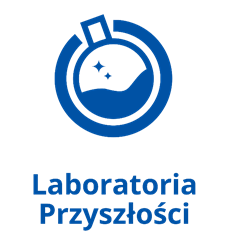 Oferta w trybie zaproszenia do składania ofertZamawiający:	Szkoła Podstawowa nr 1								ul. Reymonta 949 – 100 Niemodlin W odpowiedzi na zaproszenie do złożenia oferty, oferujemy  wykonanie zamówienia pn.: Dostawa i montaż wyposażenia                                Szkoły Podstawowej nr 1   w Niemodlinie ul. Reymonta 9, 49-100 Niemodlin w ramach programu "Laboratoria przyszłości"Oferujemy realizację przedmiotu zamówienia za łączną cenę ofertową:Cena ofertowa wynika z poniższego zestawienia Oświadczamy, że cena ofertowa zawiera wszystkie koszty, jakie ponosi Zamawiający w przypadku wyboru niniejszej oferty.Oświadczamy, że : -	przyjmujemy warunki realizacji zamówienia określone w zaproszeniu do składania ofert i  w wyjaśnieniach do zaproszenia, -	spełniamy warunki udziału w postępowaniu w zakresie określonym w punkcie 5 zaproszenia do składania ofert. Przedmiot zamówienia wykonamy w terminie  do dnia 27 grudnia 2021 r. Na oferowany przedmiot zamówienia udzielamy gwarancji zgodnie z wpisem w kolumnie nr 5.Oświadczamy, że uważamy się za związanych niniejszą ofertą na czas wskazany w zaproszeniu do złożenia oferty.                              ……………….……………………………………………………………………………………………………	                                                                                 (podpis Wykonawcy  lub podpis osoby/ ób uprawnionej /ych  do  reprezentowania Wykonawcy)..........................................................                 Nazwa Wykonawcy  ..........................................................                 Nazwa Wykonawcy  Adres 	.......................................................................E-mail	......................................................................NIPAdres 	.......................................................................E-mail	......................................................................Lp.WyszczególnienieWartośćSłownie1.Łączna cena ofertowa brutto (w złotych)1a.w tym wartość podatku VAT                   (w złotych)1bŁączna cena ofertowa netto(w złotych)Lp.Nazwa sprzętuNazwa sprzętuszczegółowy opis - minimalne parametry wymaganeszczegółowy opis - minimalne parametry wymaganeIlość w szt.Ilość w szt.Szczegółowa specyfikacja ofererowanego sprzętuw tym okres gwarancji Szczegółowa specyfikacja ofererowanego sprzętuw tym okres gwarancji Cena jednostkowa netto w PLNCena jednostkowa netto w PLNCena jednostkowa brutto w PLNCena jednostkowa brutto w PLNWartość ogółem netto w PLNWartość ogółem netto w PLNWartość ogółem brutto w PLNWartość ogółem brutto w PLNWartość ogółem brutto w PLN1223344556677889991.2.3.4.5.6.7.8.9.10.10.a10. b10.c10.d10.e11.12.13.14.15.16.17.18.RazemRazemRazemRazemRazemRazemRazemRazemRazemRazemRazemRazemRazemRazem